Come Worship the KingBySandra L. GovinIn a place called Bethlehem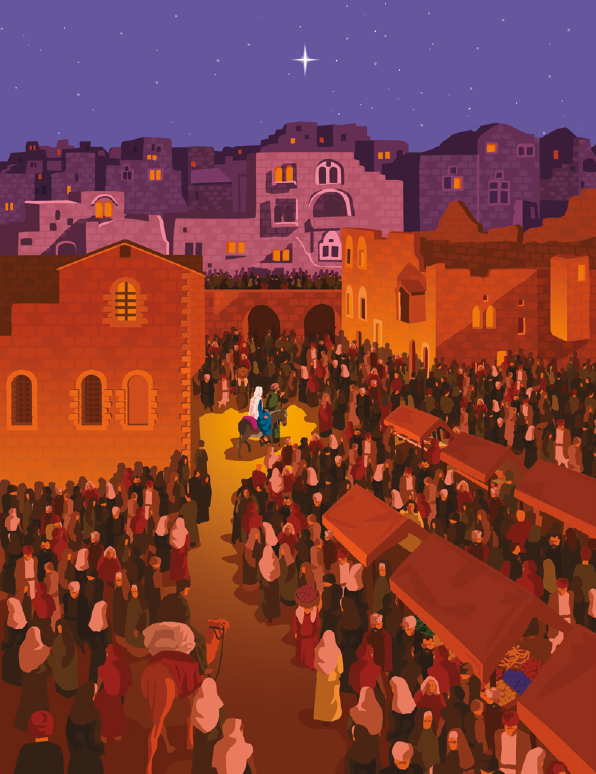 In a time some time agoMary rocked her infant son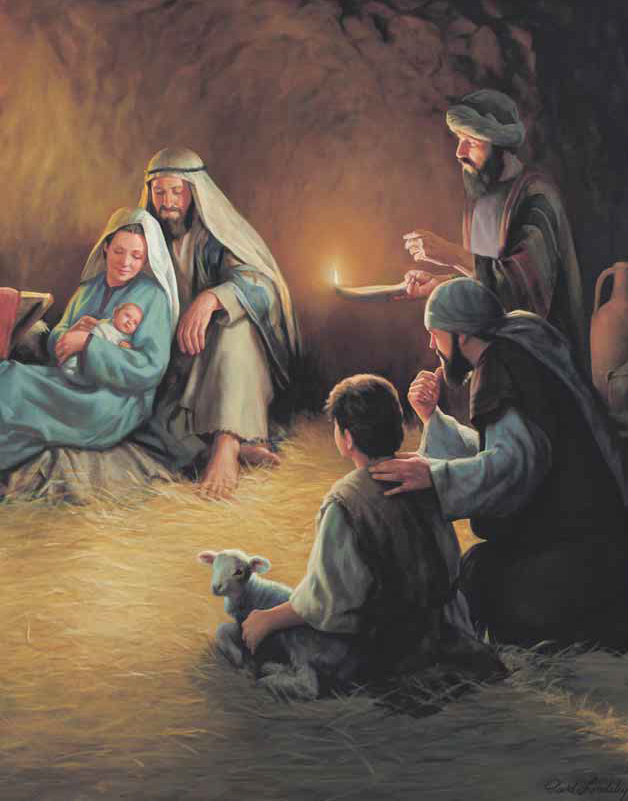 Singing songs so soft and lowWords of comfort, love and peace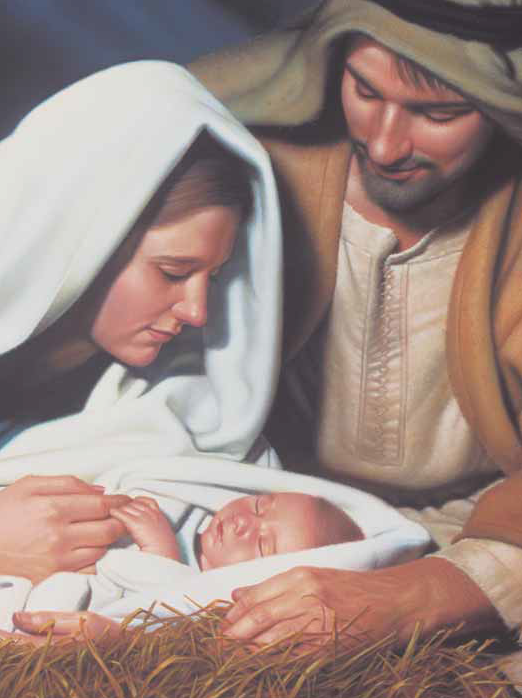 Father’s love beyond compareTo the earth He sent his Son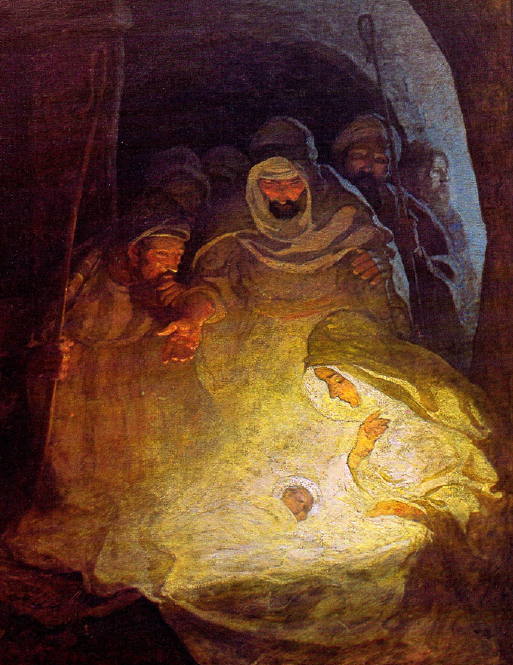 Ever radiant and rareFor Him all the heavens did shout for joy!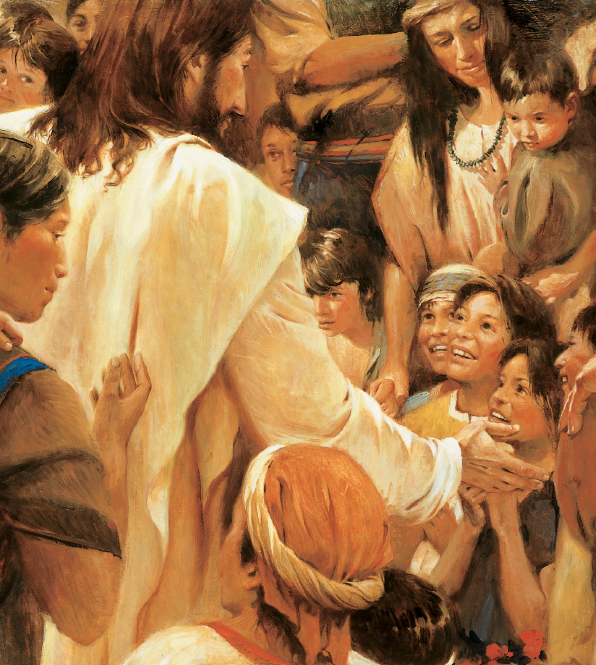 For Him all creation did sing!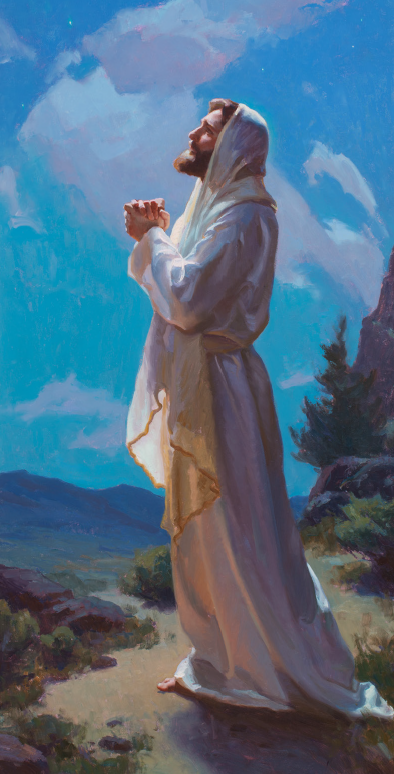 Through Him sweet redemption at last has come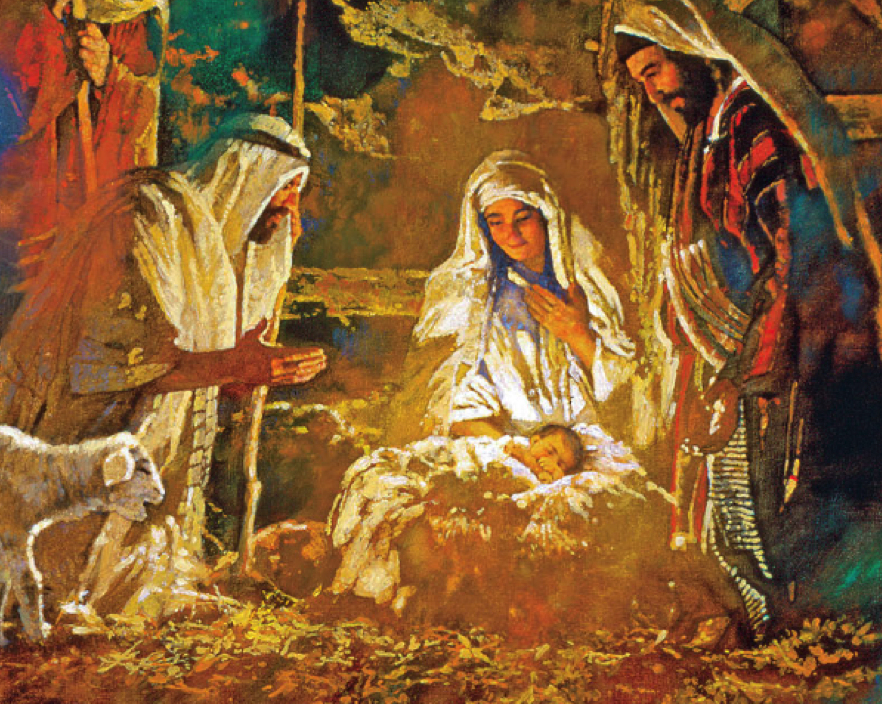 Alleluia come worship our King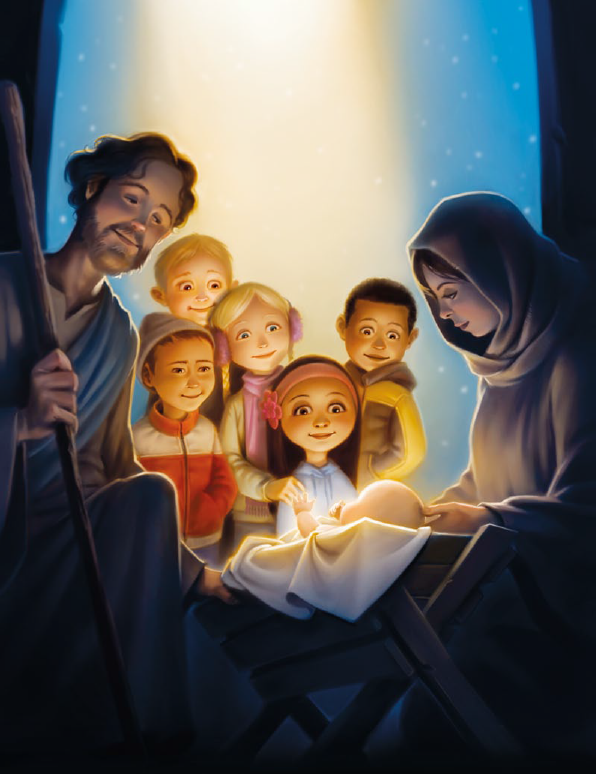 In the sky was placed a star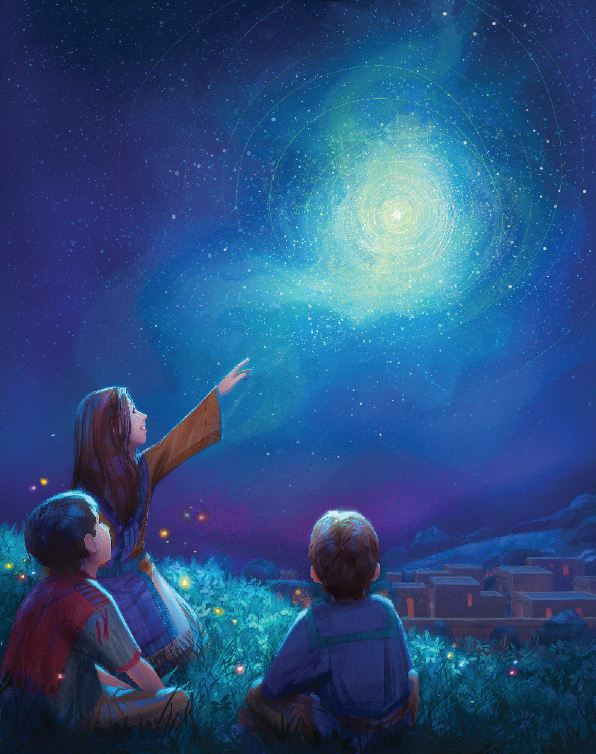 Angels robed in golden lightJoyous sang the news of hope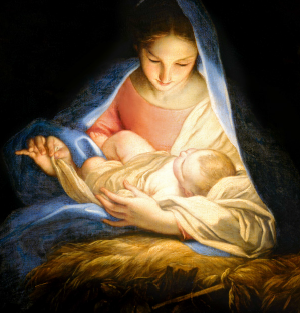 On that very sacred nightShepherds watchful of their flocks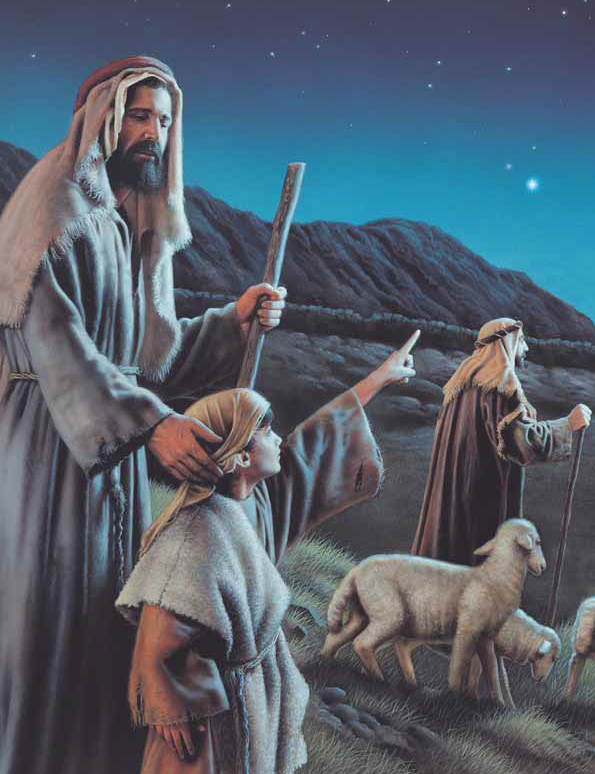 Were the first to hear the praiseAnd they quickly sought the place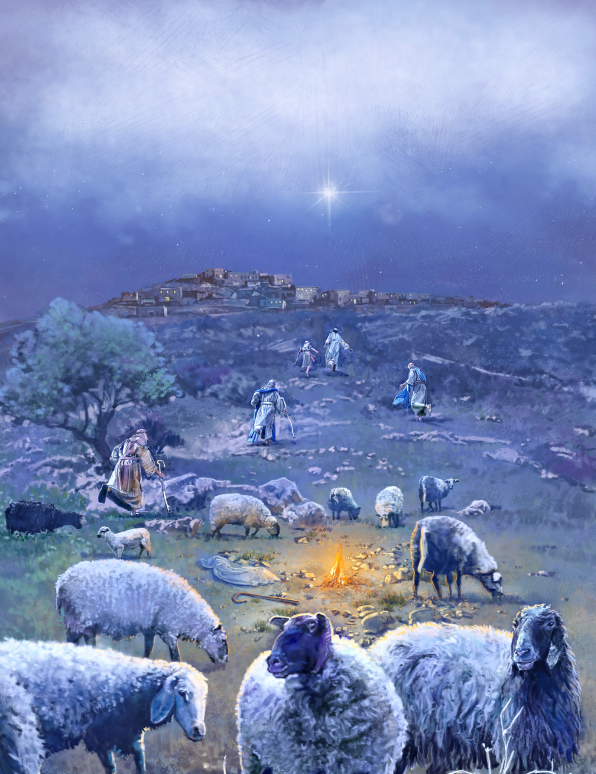 Where the tiny Savior laidGentle Joseph, Mary mild, 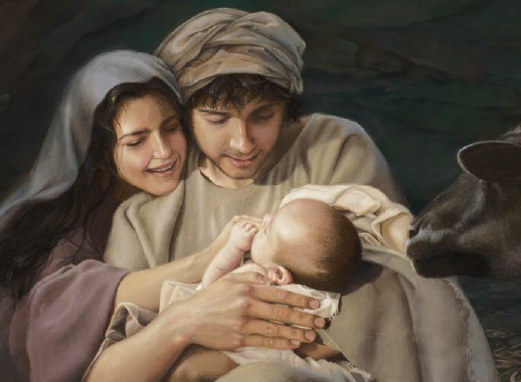 Humble peopleHoly ChildOn that dark and chilly night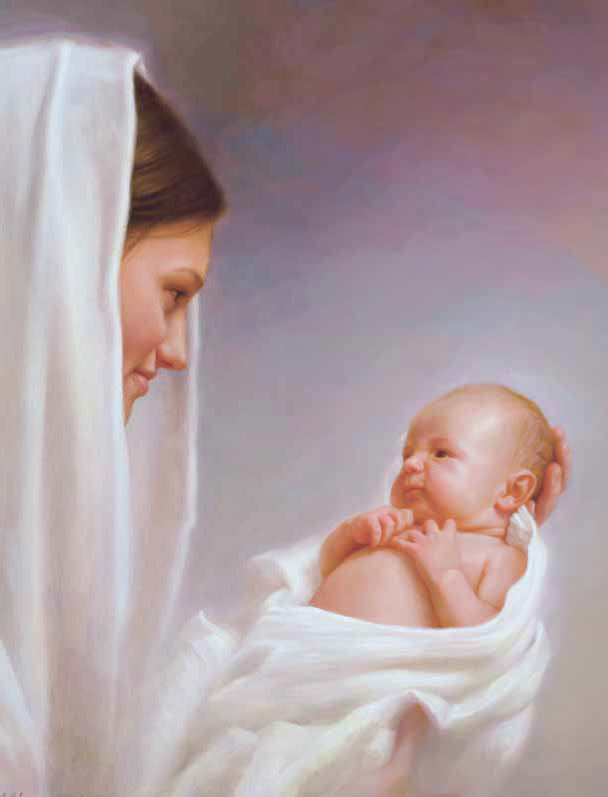 Came God’s Gift of truth and lightBorn the SaviorJesus Christ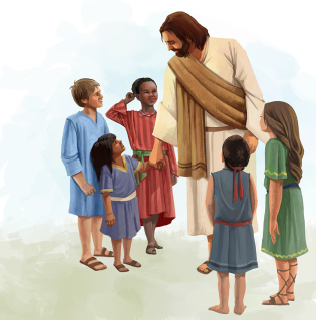 Follow Him and stand for right